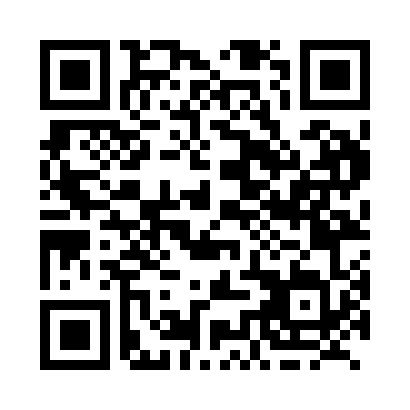 Prayer times for Old Fort Rae, Northwest Territories, CanadaWed 1 May 2024 - Fri 31 May 2024High Latitude Method: Angle Based RulePrayer Calculation Method: Islamic Society of North AmericaAsar Calculation Method: HanafiPrayer times provided by https://www.salahtimes.comDateDayFajrSunriseDhuhrAsrMaghribIsha1Wed3:325:231:407:039:5911:502Thu3:315:201:407:0410:0211:513Fri3:295:171:407:0610:0511:534Sat3:275:141:407:0710:0811:545Sun3:265:111:407:0910:1111:566Mon3:245:081:407:1110:1311:577Tue3:235:051:407:1210:1611:588Wed3:215:021:407:1410:1912:009Thu3:204:591:407:1510:2212:0110Fri3:184:561:407:1710:2512:0311Sat3:174:531:407:1810:2812:0412Sun3:154:501:407:2010:3112:0613Mon3:144:471:407:2110:3412:0714Tue3:124:441:407:2210:3712:0815Wed3:114:411:407:2410:3912:1016Thu3:104:391:407:2510:4212:1117Fri3:084:361:407:2710:4512:1318Sat3:074:331:407:2810:4812:1419Sun3:064:311:407:2910:5112:1620Mon3:044:281:407:3110:5312:1721Tue3:034:251:407:3210:5612:1822Wed3:024:231:407:3310:5912:2023Thu3:014:201:407:3411:0112:2124Fri2:594:181:407:3511:0412:2225Sat2:584:151:407:3711:0712:2426Sun2:574:131:407:3811:0912:2527Mon2:564:111:417:3911:1212:2628Tue2:554:081:417:4011:1412:2829Wed2:544:061:417:4111:1712:2930Thu2:534:041:417:4211:1912:3031Fri2:524:021:417:4311:2112:31